What to do today1. Story timeRead and enjoy the story, Wild Pets.2. Answering QuestionsLook at the set of Wild Pet Questions.Carefully read each question.Write your answers neatly in the spaces provided.3. Writing timeYou are going to write a story about a pet and what it gets up to at night time. Today you will plan your story.Use the Story planner to write your ideas in each section.If you get stuck or not sure what to do, look at the Example Planner.Now try this Fun-Time ExtraLook at Night. How many other words spelt -ight can you collect? Write sentences containing your words. I got a really big fright.Can you get more than one of your words into the same sentence? I got a fright at night when I put on the light. What a sight! There was a bright green frog having a fight with a beetle all slender and slight.Wild Pet Questions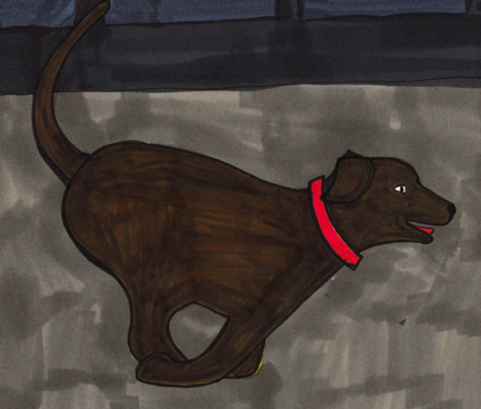 Explain what a ‘pet’ is.Match the owner to their pet by drawing lines between the correct pairs.In your own words, say what things Bella and her cat get up to during the day.Circle all the words in the set that you think describe the rabbit in the story.Find and copy the line in the story that explains the thing that Sam’s pets really like.Explain one thing you think Sunil’s dog and his friends might do when they go wild at night.All the pets in the story change and become wild at night. But which pet seems to change the most when they become wild? Do you think the pets really turn into wild animals at night? Story PlannerBegin by recording the name of the child who is going to be in your story.Decide what very normal pet they have and list some ordinary things the pet does in the day.Then have fun thinking up amazing and crazy things it could get up to at night when it has gone wild!Example plannerNight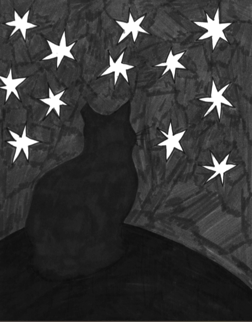 ______________________________________________________________________________________________________________________________________________________________________________________________________________________________________________________________________________________________________________________________________________________________________________________________________________________________________________________________________________________________________________________________________MattdogBellarabbitSunilcatMiafish________________________________________________________________________________________________________________________________loving           ferocious          cruel          gentle        quiet        dangerous_______________________________________________________________________________________________________________________________________________________________________________________________________________________________________________________________________________________________________________________________________________________________________________________________________________________________________________________________________________________________________________________________________________________________________________________________________________________________________________________________1. The child in my story is called:2. Their pet is:3. Some very ordinary things the pet does during the day:4. The wild and amazing things it does at night:1. The child in my story is called: Oli2. Their pet is: Pog the hamster3. Some very ordinary things the pet does during the day:Sleeps quietly in a box filled with old woolGoes on his wheelEats seeds and a piece of carrotSometimes roll round the house in a ball4. The wild and amazing things it does at night:Gets out of his cagePushes through the cat flap and out into the gardenMeets up with other hamsters from the streetThey all climb the trees in the garden, dig burrows, chase the mice and scoff all the salad in next door’s veg patch!Collect some -ight words here                                                         might